                     2022-2023 EĞİTİM ÖĞRETİM YILI EYLÜL AYI AYLIK PLANI DEĞERLER EĞİTİMİ            İNGİLİZCE            İNGİLİZCE            İNGİLİZCEAYIN RENGİAYIN RENGİAYIN RAKAMIAYIN RAKAMIAYIN RAKAMIAYIN TÜRK BÜYÜĞÜAYIN TÜRK BÜYÜĞÜTANIŞMA - PAYLAŞMA           KIRMIZI           KIRMIZI   MÜZİK ETKİNLİĞİ   MÜZİK ETKİNLİĞİ   MÜZİK ETKİNLİĞİOYUN ETKİNLİĞİOYUN ETKİNLİĞİOYUN ETKİNLİĞİOYUN ETKİNLİĞİTÜRKÇE DİL ETKİNLİĞİTÜRKÇE DİL ETKİNLİĞİTÜRKÇE DİL ETKİNLİĞİAKIL VE ZEKÂ*TANIŞMA ŞARKISI *OKUL ŞARKISI*DEVE-CÜCE ŞARKISI* BİR ŞARKISI*RİTİM ÇALIŞMASI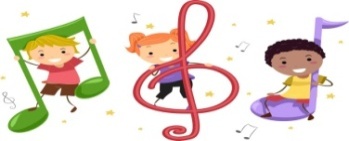 *TANIŞMA ŞARKISI *OKUL ŞARKISI*DEVE-CÜCE ŞARKISI* BİR ŞARKISI*RİTİM ÇALIŞMASI*TANIŞMA ŞARKISI *OKUL ŞARKISI*DEVE-CÜCE ŞARKISI* BİR ŞARKISI*RİTİM ÇALIŞMASI-BARDAKLARLA SU AKTARMA-TOPLA KELEBEK-AYNI TOPU KOY-RENK-DENGE OYUNU-SU OYUNU-MANDAL -SU İÇİNDE -ÇUVAL OYUNU-BARDAKLARLA SU AKTARMA-TOPLA KELEBEK-AYNI TOPU KOY-RENK-DENGE OYUNU-SU OYUNU-MANDAL -SU İÇİNDE -ÇUVAL OYUNU-BARDAKLARLA SU AKTARMA-TOPLA KELEBEK-AYNI TOPU KOY-RENK-DENGE OYUNU-SU OYUNU-MANDAL -SU İÇİNDE -ÇUVAL OYUNU-BARDAKLARLA SU AKTARMA-TOPLA KELEBEK-AYNI TOPU KOY-RENK-DENGE OYUNU-SU OYUNU-MANDAL -SU İÇİNDE -ÇUVAL OYUNUHİKÂYE ETKİNLİKLERİ   PARMAK OYUNU      TEKERLEMELER   BİLMECELER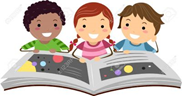 HİKÂYE ETKİNLİKLERİ   PARMAK OYUNU      TEKERLEMELER   BİLMECELERHİKÂYE ETKİNLİKLERİ   PARMAK OYUNU      TEKERLEMELER   BİLMECELERÖRÜMCEK HALKAYUMURTAKALP TUŞUNA BASYUKARI BAK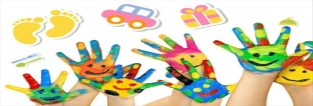 FEN VE DOĞAETKİNLİĞİ             DENİZALTI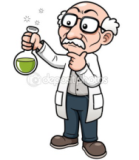 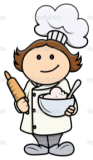 FEN VE DOĞAETKİNLİĞİ             DENİZALTIMONTESSORİ ETKİNLİĞİ             GÖKKUŞAĞI        YUMURTA RENKLER      KAMERA    GÜLEN YÜZLER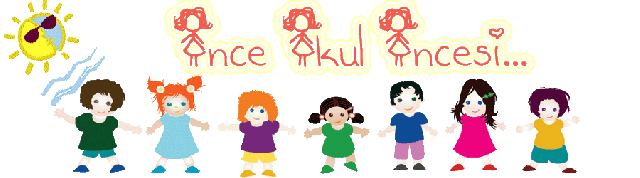 MONTESSORİ ETKİNLİĞİ             GÖKKUŞAĞI        YUMURTA RENKLER      KAMERA    GÜLEN YÜZLERMONTESSORİ ETKİNLİĞİ             GÖKKUŞAĞI        YUMURTA RENKLER      KAMERA    GÜLEN YÜZLERSANAT ETKİNLİĞİMİKROP BALIKELMALI BASKIPOLYAÇOTIRTILSANAT ETKİNLİĞİMİKROP BALIKELMALI BASKIPOLYAÇOTIRTILSANAT ETKİNLİĞİMİKROP BALIKELMALI BASKIPOLYAÇOTIRTILBELİRLİ GÜN VE HAFTALARİTFAİYECİLİK HAFTASIİLKÖĞRETİM HAFTASI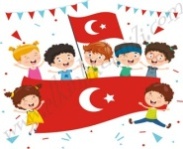 BELİRLİ GÜN VE HAFTALARİTFAİYECİLİK HAFTASIİLKÖĞRETİM HAFTASIBELİRLİ GÜN VE HAFTALARİTFAİYECİLİK HAFTASIİLKÖĞRETİM HAFTASIDEĞERLİ VELİMİZ;  CUMA GÜNLERİMİZ KİTAP GÜNÜDÜR.(Çocuklarımız evden getirdikleri yaş düzeylerine  uygun kitaplar okunacaktır.)SALI GÜNLERİMİZ PAYLAŞIM GÜNLERİDİR SAĞLIKLI YİYECEK GÖNDEREBİLİRSİNİZ..(kuruyemiş veya meyveBU AY ORYANTASYON HAFTALARINI İÇİNE ALARAK EĞLENCELİ VE OYUN AĞIRLIKTA OLACAKTIRKÖPÜK VE BALON PARTİMİZ olacaktır..ÇARŞAMBA GÜNLERİ PAYLAŞIM GÜNÜDÜR. (KURUYEMİŞ,MEYVE VB. )PAZARTESİ GÜNLERİ OYUNCAK GÜNÜDÜR. ÖĞRENCİMİZ EVDEN İSTEDİĞİ BİR OYUNCAĞI OKULA GETİREBİLİR.                                                                                                                                                                                  BİLGİNİZE,  SEVGİLERİMİZLE…                                                                                                                                                                                                                                    BÜŞRA- EMİNE ÖĞRETMENDEĞERLİ VELİMİZ;  CUMA GÜNLERİMİZ KİTAP GÜNÜDÜR.(Çocuklarımız evden getirdikleri yaş düzeylerine  uygun kitaplar okunacaktır.)SALI GÜNLERİMİZ PAYLAŞIM GÜNLERİDİR SAĞLIKLI YİYECEK GÖNDEREBİLİRSİNİZ..(kuruyemiş veya meyveBU AY ORYANTASYON HAFTALARINI İÇİNE ALARAK EĞLENCELİ VE OYUN AĞIRLIKTA OLACAKTIRKÖPÜK VE BALON PARTİMİZ olacaktır..ÇARŞAMBA GÜNLERİ PAYLAŞIM GÜNÜDÜR. (KURUYEMİŞ,MEYVE VB. )PAZARTESİ GÜNLERİ OYUNCAK GÜNÜDÜR. ÖĞRENCİMİZ EVDEN İSTEDİĞİ BİR OYUNCAĞI OKULA GETİREBİLİR.                                                                                                                                                                                  BİLGİNİZE,  SEVGİLERİMİZLE…                                                                                                                                                                                                                                    BÜŞRA- EMİNE ÖĞRETMENDEĞERLİ VELİMİZ;  CUMA GÜNLERİMİZ KİTAP GÜNÜDÜR.(Çocuklarımız evden getirdikleri yaş düzeylerine  uygun kitaplar okunacaktır.)SALI GÜNLERİMİZ PAYLAŞIM GÜNLERİDİR SAĞLIKLI YİYECEK GÖNDEREBİLİRSİNİZ..(kuruyemiş veya meyveBU AY ORYANTASYON HAFTALARINI İÇİNE ALARAK EĞLENCELİ VE OYUN AĞIRLIKTA OLACAKTIRKÖPÜK VE BALON PARTİMİZ olacaktır..ÇARŞAMBA GÜNLERİ PAYLAŞIM GÜNÜDÜR. (KURUYEMİŞ,MEYVE VB. )PAZARTESİ GÜNLERİ OYUNCAK GÜNÜDÜR. ÖĞRENCİMİZ EVDEN İSTEDİĞİ BİR OYUNCAĞI OKULA GETİREBİLİR.                                                                                                                                                                                  BİLGİNİZE,  SEVGİLERİMİZLE…                                                                                                                                                                                                                                    BÜŞRA- EMİNE ÖĞRETMENDEĞERLİ VELİMİZ;  CUMA GÜNLERİMİZ KİTAP GÜNÜDÜR.(Çocuklarımız evden getirdikleri yaş düzeylerine  uygun kitaplar okunacaktır.)SALI GÜNLERİMİZ PAYLAŞIM GÜNLERİDİR SAĞLIKLI YİYECEK GÖNDEREBİLİRSİNİZ..(kuruyemiş veya meyveBU AY ORYANTASYON HAFTALARINI İÇİNE ALARAK EĞLENCELİ VE OYUN AĞIRLIKTA OLACAKTIRKÖPÜK VE BALON PARTİMİZ olacaktır..ÇARŞAMBA GÜNLERİ PAYLAŞIM GÜNÜDÜR. (KURUYEMİŞ,MEYVE VB. )PAZARTESİ GÜNLERİ OYUNCAK GÜNÜDÜR. ÖĞRENCİMİZ EVDEN İSTEDİĞİ BİR OYUNCAĞI OKULA GETİREBİLİR.                                                                                                                                                                                  BİLGİNİZE,  SEVGİLERİMİZLE…                                                                                                                                                                                                                                    BÜŞRA- EMİNE ÖĞRETMENDEĞERLİ VELİMİZ;  CUMA GÜNLERİMİZ KİTAP GÜNÜDÜR.(Çocuklarımız evden getirdikleri yaş düzeylerine  uygun kitaplar okunacaktır.)SALI GÜNLERİMİZ PAYLAŞIM GÜNLERİDİR SAĞLIKLI YİYECEK GÖNDEREBİLİRSİNİZ..(kuruyemiş veya meyveBU AY ORYANTASYON HAFTALARINI İÇİNE ALARAK EĞLENCELİ VE OYUN AĞIRLIKTA OLACAKTIRKÖPÜK VE BALON PARTİMİZ olacaktır..ÇARŞAMBA GÜNLERİ PAYLAŞIM GÜNÜDÜR. (KURUYEMİŞ,MEYVE VB. )PAZARTESİ GÜNLERİ OYUNCAK GÜNÜDÜR. ÖĞRENCİMİZ EVDEN İSTEDİĞİ BİR OYUNCAĞI OKULA GETİREBİLİR.                                                                                                                                                                                  BİLGİNİZE,  SEVGİLERİMİZLE…                                                                                                                                                                                                                                    BÜŞRA- EMİNE ÖĞRETMENDEĞERLİ VELİMİZ;  CUMA GÜNLERİMİZ KİTAP GÜNÜDÜR.(Çocuklarımız evden getirdikleri yaş düzeylerine  uygun kitaplar okunacaktır.)SALI GÜNLERİMİZ PAYLAŞIM GÜNLERİDİR SAĞLIKLI YİYECEK GÖNDEREBİLİRSİNİZ..(kuruyemiş veya meyveBU AY ORYANTASYON HAFTALARINI İÇİNE ALARAK EĞLENCELİ VE OYUN AĞIRLIKTA OLACAKTIRKÖPÜK VE BALON PARTİMİZ olacaktır..ÇARŞAMBA GÜNLERİ PAYLAŞIM GÜNÜDÜR. (KURUYEMİŞ,MEYVE VB. )PAZARTESİ GÜNLERİ OYUNCAK GÜNÜDÜR. ÖĞRENCİMİZ EVDEN İSTEDİĞİ BİR OYUNCAĞI OKULA GETİREBİLİR.                                                                                                                                                                                  BİLGİNİZE,  SEVGİLERİMİZLE…                                                                                                                                                                                                                                    BÜŞRA- EMİNE ÖĞRETMENDEĞERLİ VELİMİZ;  CUMA GÜNLERİMİZ KİTAP GÜNÜDÜR.(Çocuklarımız evden getirdikleri yaş düzeylerine  uygun kitaplar okunacaktır.)SALI GÜNLERİMİZ PAYLAŞIM GÜNLERİDİR SAĞLIKLI YİYECEK GÖNDEREBİLİRSİNİZ..(kuruyemiş veya meyveBU AY ORYANTASYON HAFTALARINI İÇİNE ALARAK EĞLENCELİ VE OYUN AĞIRLIKTA OLACAKTIRKÖPÜK VE BALON PARTİMİZ olacaktır..ÇARŞAMBA GÜNLERİ PAYLAŞIM GÜNÜDÜR. (KURUYEMİŞ,MEYVE VB. )PAZARTESİ GÜNLERİ OYUNCAK GÜNÜDÜR. ÖĞRENCİMİZ EVDEN İSTEDİĞİ BİR OYUNCAĞI OKULA GETİREBİLİR.                                                                                                                                                                                  BİLGİNİZE,  SEVGİLERİMİZLE…                                                                                                                                                                                                                                    BÜŞRA- EMİNE ÖĞRETMENDEĞERLİ VELİMİZ;  CUMA GÜNLERİMİZ KİTAP GÜNÜDÜR.(Çocuklarımız evden getirdikleri yaş düzeylerine  uygun kitaplar okunacaktır.)SALI GÜNLERİMİZ PAYLAŞIM GÜNLERİDİR SAĞLIKLI YİYECEK GÖNDEREBİLİRSİNİZ..(kuruyemiş veya meyveBU AY ORYANTASYON HAFTALARINI İÇİNE ALARAK EĞLENCELİ VE OYUN AĞIRLIKTA OLACAKTIRKÖPÜK VE BALON PARTİMİZ olacaktır..ÇARŞAMBA GÜNLERİ PAYLAŞIM GÜNÜDÜR. (KURUYEMİŞ,MEYVE VB. )PAZARTESİ GÜNLERİ OYUNCAK GÜNÜDÜR. ÖĞRENCİMİZ EVDEN İSTEDİĞİ BİR OYUNCAĞI OKULA GETİREBİLİR.                                                                                                                                                                                  BİLGİNİZE,  SEVGİLERİMİZLE…                                                                                                                                                                                                                                    BÜŞRA- EMİNE ÖĞRETMENDEĞERLİ VELİMİZ;  CUMA GÜNLERİMİZ KİTAP GÜNÜDÜR.(Çocuklarımız evden getirdikleri yaş düzeylerine  uygun kitaplar okunacaktır.)SALI GÜNLERİMİZ PAYLAŞIM GÜNLERİDİR SAĞLIKLI YİYECEK GÖNDEREBİLİRSİNİZ..(kuruyemiş veya meyveBU AY ORYANTASYON HAFTALARINI İÇİNE ALARAK EĞLENCELİ VE OYUN AĞIRLIKTA OLACAKTIRKÖPÜK VE BALON PARTİMİZ olacaktır..ÇARŞAMBA GÜNLERİ PAYLAŞIM GÜNÜDÜR. (KURUYEMİŞ,MEYVE VB. )PAZARTESİ GÜNLERİ OYUNCAK GÜNÜDÜR. ÖĞRENCİMİZ EVDEN İSTEDİĞİ BİR OYUNCAĞI OKULA GETİREBİLİR.                                                                                                                                                                                  BİLGİNİZE,  SEVGİLERİMİZLE…                                                                                                                                                                                                                                    BÜŞRA- EMİNE ÖĞRETMENDEĞERLİ VELİMİZ;  CUMA GÜNLERİMİZ KİTAP GÜNÜDÜR.(Çocuklarımız evden getirdikleri yaş düzeylerine  uygun kitaplar okunacaktır.)SALI GÜNLERİMİZ PAYLAŞIM GÜNLERİDİR SAĞLIKLI YİYECEK GÖNDEREBİLİRSİNİZ..(kuruyemiş veya meyveBU AY ORYANTASYON HAFTALARINI İÇİNE ALARAK EĞLENCELİ VE OYUN AĞIRLIKTA OLACAKTIRKÖPÜK VE BALON PARTİMİZ olacaktır..ÇARŞAMBA GÜNLERİ PAYLAŞIM GÜNÜDÜR. (KURUYEMİŞ,MEYVE VB. )PAZARTESİ GÜNLERİ OYUNCAK GÜNÜDÜR. ÖĞRENCİMİZ EVDEN İSTEDİĞİ BİR OYUNCAĞI OKULA GETİREBİLİR.                                                                                                                                                                                  BİLGİNİZE,  SEVGİLERİMİZLE…                                                                                                                                                                                                                                    BÜŞRA- EMİNE ÖĞRETMENDEĞERLİ VELİMİZ;  CUMA GÜNLERİMİZ KİTAP GÜNÜDÜR.(Çocuklarımız evden getirdikleri yaş düzeylerine  uygun kitaplar okunacaktır.)SALI GÜNLERİMİZ PAYLAŞIM GÜNLERİDİR SAĞLIKLI YİYECEK GÖNDEREBİLİRSİNİZ..(kuruyemiş veya meyveBU AY ORYANTASYON HAFTALARINI İÇİNE ALARAK EĞLENCELİ VE OYUN AĞIRLIKTA OLACAKTIRKÖPÜK VE BALON PARTİMİZ olacaktır..ÇARŞAMBA GÜNLERİ PAYLAŞIM GÜNÜDÜR. (KURUYEMİŞ,MEYVE VB. )PAZARTESİ GÜNLERİ OYUNCAK GÜNÜDÜR. ÖĞRENCİMİZ EVDEN İSTEDİĞİ BİR OYUNCAĞI OKULA GETİREBİLİR.                                                                                                                                                                                  BİLGİNİZE,  SEVGİLERİMİZLE…                                                                                                                                                                                                                                    BÜŞRA- EMİNE ÖĞRETMEN